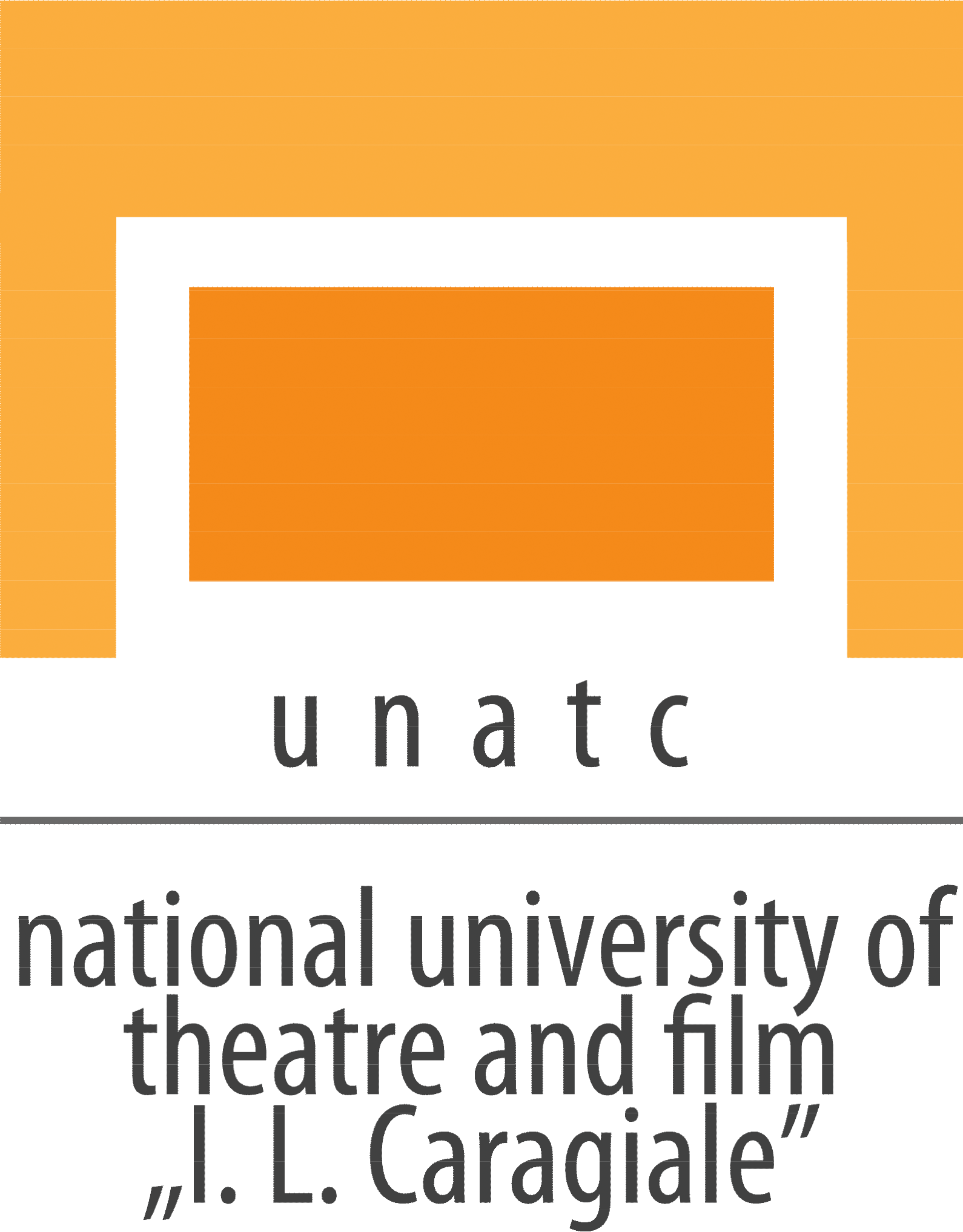 UNATC - The National University of Theatre and Film “I.L.Caragiale” Bucharest75-77 Matei Voievod street, 021452Bucharest, Romaniaphone / fax: +4021 252 54 55e-mail: film.festivals@unatc.ro www.unatc.roUNATC - The National University of Theatre and Film “I.L.Caragiale” Bucharest75-77 Matei Voievod street, 021452Bucharest, Romaniaphone / fax: +4021 252 54 55e-mail: film.festivals@unatc.ro www.unatc.roUNATC - The National University of Theatre and Film “I.L.Caragiale” Bucharest75-77 Matei Voievod street, 021452Bucharest, Romaniaphone / fax: +4021 252 54 55e-mail: film.festivals@unatc.ro www.unatc.roAn 2 Master / Specializare Regie de filmAn 2 Master / Specializare Regie de filmAn 2 Master / Specializare Regie de filmOriginal title:Vreau să sparg seraEnglish title:I want to shatter the greenhouseProduction company:UNATCDirector:Teona GalgoțiuScreenwriter:Teona Galgoțiu, Mircea Andrei FloreaDirector of photography:Bogdan MarinescuProducer:Ioana Bogdana, Andra GheorghiuEditor:Alexandra DiaconuTrailer:  Sound: Flora PopFacebook:Prod. design:Ileana ZirraImdb:Music:KadjavsiMovie site:SCREENER LINK (AICI VOI PUNE LINK-UL DE VIMEO):SCREENER LINK (AICI VOI PUNE LINK-UL DE VIMEO):https://vimeo.com/759444234 pass: vsss2022 https://vimeo.com/759444234 pass: vsss2022 https://vimeo.com/759444234 pass: vsss2022 Cast: Ioana Bugarin, Valentin Popescu, Ana Covalciuc, Vlad Galer, Diana Gheorghian, Anda SaltelechiCast: Ioana Bugarin, Valentin Popescu, Ana Covalciuc, Vlad Galer, Diana Gheorghian, Anda SaltelechiCast: Ioana Bugarin, Valentin Popescu, Ana Covalciuc, Vlad Galer, Diana Gheorghian, Anda SaltelechiCast: Ioana Bugarin, Valentin Popescu, Ana Covalciuc, Vlad Galer, Diana Gheorghian, Anda SaltelechiCast: Ioana Bugarin, Valentin Popescu, Ana Covalciuc, Vlad Galer, Diana Gheorghian, Anda SaltelechiSynopsis Lb. română:Sara se confruntă cu primele semne ale unei boli pe care a moștenit-o de la tatăl ei și care, în stadiul final, le va transforma corpurile în plante. Sara are nevoie de o schimbare majoră. Dar, înainte de asta, trebuie să încerce să scape de amintirile violente din copilărie, așa că își vizitează tatăl imobilizat la pat și îi spune tot ce nu i-a putut spune până acum.Synopsis Lb. română:Sara se confruntă cu primele semne ale unei boli pe care a moștenit-o de la tatăl ei și care, în stadiul final, le va transforma corpurile în plante. Sara are nevoie de o schimbare majoră. Dar, înainte de asta, trebuie să încerce să scape de amintirile violente din copilărie, așa că își vizitează tatăl imobilizat la pat și îi spune tot ce nu i-a putut spune până acum.Synopsis Lb. română:Sara se confruntă cu primele semne ale unei boli pe care a moștenit-o de la tatăl ei și care, în stadiul final, le va transforma corpurile în plante. Sara are nevoie de o schimbare majoră. Dar, înainte de asta, trebuie să încerce să scape de amintirile violente din copilărie, așa că își vizitează tatăl imobilizat la pat și îi spune tot ce nu i-a putut spune până acum.Synopsis Lb. română:Sara se confruntă cu primele semne ale unei boli pe care a moștenit-o de la tatăl ei și care, în stadiul final, le va transforma corpurile în plante. Sara are nevoie de o schimbare majoră. Dar, înainte de asta, trebuie să încerce să scape de amintirile violente din copilărie, așa că își vizitează tatăl imobilizat la pat și îi spune tot ce nu i-a putut spune până acum.Synopsis Lb. română:Sara se confruntă cu primele semne ale unei boli pe care a moștenit-o de la tatăl ei și care, în stadiul final, le va transforma corpurile în plante. Sara are nevoie de o schimbare majoră. Dar, înainte de asta, trebuie să încerce să scape de amintirile violente din copilărie, așa că își vizitează tatăl imobilizat la pat și îi spune tot ce nu i-a putut spune până acum.Synopsis English:Sara is confronted by the first signs of a disease she inherited from her father, which, in its final stage, will turn their bodies into plants. Sara needs a major change. But before that, she has to try to get rid of the violent memories from her childhood, so she visits her bedridden father and tells him everything she couldn’t tell him until now.Synopsis English:Sara is confronted by the first signs of a disease she inherited from her father, which, in its final stage, will turn their bodies into plants. Sara needs a major change. But before that, she has to try to get rid of the violent memories from her childhood, so she visits her bedridden father and tells him everything she couldn’t tell him until now.Synopsis English:Sara is confronted by the first signs of a disease she inherited from her father, which, in its final stage, will turn their bodies into plants. Sara needs a major change. But before that, she has to try to get rid of the violent memories from her childhood, so she visits her bedridden father and tells him everything she couldn’t tell him until now.Synopsis English:Sara is confronted by the first signs of a disease she inherited from her father, which, in its final stage, will turn their bodies into plants. Sara needs a major change. But before that, she has to try to get rid of the violent memories from her childhood, so she visits her bedridden father and tells him everything she couldn’t tell him until now.Synopsis English:Sara is confronted by the first signs of a disease she inherited from her father, which, in its final stage, will turn their bodies into plants. Sara needs a major change. But before that, she has to try to get rid of the violent memories from her childhood, so she visits her bedridden father and tells him everything she couldn’t tell him until now.Festival Presentation (previous screenings):Festival Presentation (previous screenings):Festival Presentation (previous screenings):Festival Presentation (previous screenings):Festival Presentation (previous screenings):Awards:Awards:Awards:Awards:Awards:Technical informationTechnical informationCountry: RomaniaProduction year: 2022Production year: 2022Running time: 20:45Subtitles: EnglishSubtitles: EnglishColor/B&W: ColorGenre: Drama, ExperimentalSound: RomanianSound: RomanianFilmspeed:24/sFormat: 16/9Available screening formats: Director’s birthdate: 28.01.1998Director’s phone number: +40 744 329 610Format: 16/9Available screening formats: Director’s birthdate: 28.01.1998Director’s phone number: +40 744 329 610Director’s Bio: Teona Galgoțiu (b. 1998, Bucharest) is a film director and writer. Among the festivals she has participated in, short film competition or seminars, include Sarajevo Film Festival, Oberhausen International Film Festival, Ji.hlava International Documentary Film Festival, and her texts have been published in anthologies and online publications such as Zona Nouă, Dragă Virginia, Subcapitol, Lighthouse Literary Journal. She has been part of the organising team of the Super Festival since 2014, whose main focus is the education of teenagers through art, and is the founder of the Gura Mare platform, which explores poetry through interdisciplinary projects. In 2020 she debuted with the poetry volume "I look back and it's gone" at OMG Publishing (Iustin Panța Debut Award, ARCCA Poetry Book of the Year) and is currently working on a play about the end of the world.Filmography: Portrait-dialogue (2017), Brief conversation about the d word (2018), My mother is just one (2018), Elephant far away (2020), Hidden places (2021)Director’s Bio: Teona Galgoțiu (b. 1998, Bucharest) is a film director and writer. Among the festivals she has participated in, short film competition or seminars, include Sarajevo Film Festival, Oberhausen International Film Festival, Ji.hlava International Documentary Film Festival, and her texts have been published in anthologies and online publications such as Zona Nouă, Dragă Virginia, Subcapitol, Lighthouse Literary Journal. She has been part of the organising team of the Super Festival since 2014, whose main focus is the education of teenagers through art, and is the founder of the Gura Mare platform, which explores poetry through interdisciplinary projects. In 2020 she debuted with the poetry volume "I look back and it's gone" at OMG Publishing (Iustin Panța Debut Award, ARCCA Poetry Book of the Year) and is currently working on a play about the end of the world.Filmography: Portrait-dialogue (2017), Brief conversation about the d word (2018), My mother is just one (2018), Elephant far away (2020), Hidden places (2021)Director’s Bio: Teona Galgoțiu (b. 1998, Bucharest) is a film director and writer. Among the festivals she has participated in, short film competition or seminars, include Sarajevo Film Festival, Oberhausen International Film Festival, Ji.hlava International Documentary Film Festival, and her texts have been published in anthologies and online publications such as Zona Nouă, Dragă Virginia, Subcapitol, Lighthouse Literary Journal. She has been part of the organising team of the Super Festival since 2014, whose main focus is the education of teenagers through art, and is the founder of the Gura Mare platform, which explores poetry through interdisciplinary projects. In 2020 she debuted with the poetry volume "I look back and it's gone" at OMG Publishing (Iustin Panța Debut Award, ARCCA Poetry Book of the Year) and is currently working on a play about the end of the world.Filmography: Portrait-dialogue (2017), Brief conversation about the d word (2018), My mother is just one (2018), Elephant far away (2020), Hidden places (2021)Director’s Bio: Teona Galgoțiu (b. 1998, Bucharest) is a film director and writer. Among the festivals she has participated in, short film competition or seminars, include Sarajevo Film Festival, Oberhausen International Film Festival, Ji.hlava International Documentary Film Festival, and her texts have been published in anthologies and online publications such as Zona Nouă, Dragă Virginia, Subcapitol, Lighthouse Literary Journal. She has been part of the organising team of the Super Festival since 2014, whose main focus is the education of teenagers through art, and is the founder of the Gura Mare platform, which explores poetry through interdisciplinary projects. In 2020 she debuted with the poetry volume "I look back and it's gone" at OMG Publishing (Iustin Panța Debut Award, ARCCA Poetry Book of the Year) and is currently working on a play about the end of the world.Filmography: Portrait-dialogue (2017), Brief conversation about the d word (2018), My mother is just one (2018), Elephant far away (2020), Hidden places (2021)Director’s Bio: Teona Galgoțiu (b. 1998, Bucharest) is a film director and writer. Among the festivals she has participated in, short film competition or seminars, include Sarajevo Film Festival, Oberhausen International Film Festival, Ji.hlava International Documentary Film Festival, and her texts have been published in anthologies and online publications such as Zona Nouă, Dragă Virginia, Subcapitol, Lighthouse Literary Journal. She has been part of the organising team of the Super Festival since 2014, whose main focus is the education of teenagers through art, and is the founder of the Gura Mare platform, which explores poetry through interdisciplinary projects. In 2020 she debuted with the poetry volume "I look back and it's gone" at OMG Publishing (Iustin Panța Debut Award, ARCCA Poetry Book of the Year) and is currently working on a play about the end of the world.Filmography: Portrait-dialogue (2017), Brief conversation about the d word (2018), My mother is just one (2018), Elephant far away (2020), Hidden places (2021)